Муниципальное бюджетное дошкольное образовательное учреждение Чановский детский сад №4 Чановского района Новосибирской областиМетодическое пособие«В гостях у сказки»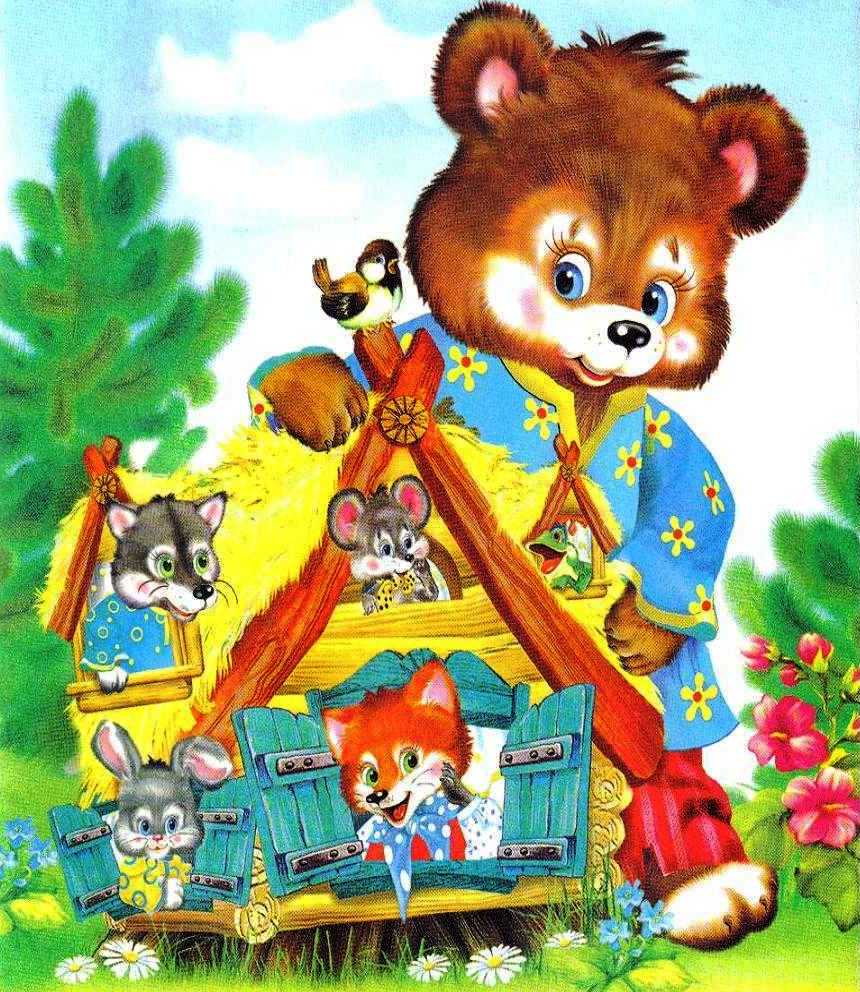 Подготовила: Лапина Елена Николаевна воспитатель высшей квалификационной категории р.п. Чаны2017гПрограммное содержание:Закрепление в памяти детей знакомой сказки;Развитие коммуникативных навыков, творческих способностей;Создание благоприятной эмоциональной среды и психологического климата в детском коллективе;Формировать у детей живой интерес к театрализованной игре;Побуждать детей к активному участию, использовать все окружающее пространство;Развивать речь и двигательную активность детей, имитационные навыки;Развивать актерские способности.Задачи:Образовательные: Закрепить понятие: народная сказка;Познакомить детей с разными видами сказок: волшебные, бытовые, сказки о животных и др.Развивающие: Продолжить обогащение словаря детей новыми словами.Воспитательные: Воспитывать у детей любовь к народным сказкам.Предварительная работа: Чтение русских народных сказок, просмотр DVD, рассматривание иллюстраций к сказкам, показ сказок на фланелеграфе, би-ба-бо и плоскостного театра;Создание в группе условий для совместной театрализованной деятельности воспитателя с детьми, показ детям различных видов театра и русских народных сказок, их драматизация;Рассматривание иллюстраций, обсуждение содержания сказок, подвижные игры, занятия по театрализованной деятельности, просмотр и прослушивание русских народных сказок на видео и аудиозаписях.Атрибуты:Сказочныепанно,Дидактическийковрик,Теремок,Костюмы,Лавочк.Используемаялитература:Хрестоматия «Читаем в 3 года»;«Театрализованные игры в детском саду», Петрова Т. И., Сергеева Е. Л. ;«Играем в сказку», Шорохова О. А.Музыка: Песня «Приходи, сказка!» Ю. Ким.Ход занятия.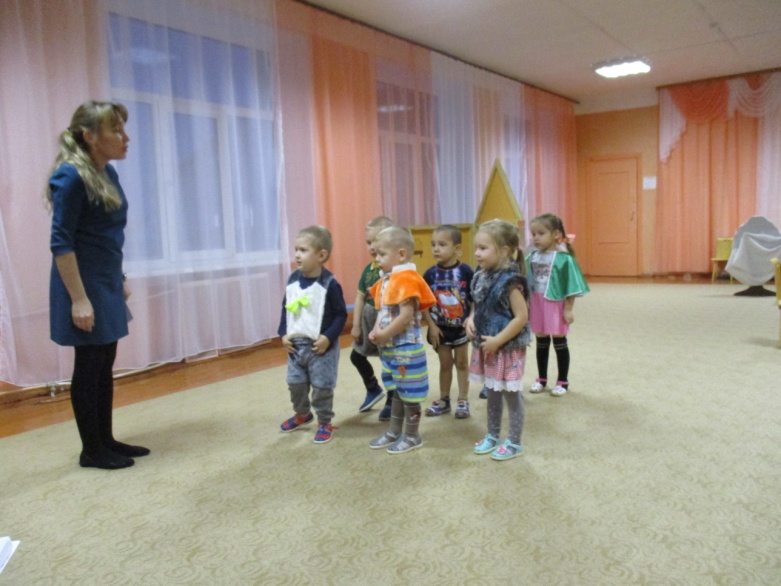 Дети заходят в зал и становятся в круг.I.Организационный момент.Здравствуйте, детишки!Девчонки и мальчишки!Рада видеть всех сейчас,Вот пришёл и сказки час.Приготовьте ушки, глазкиМы пойдем сейчас все в сказку.Ребята,  вы любите сказки? Тогда приглашаю вас отправиться в одну удивительную страну, в страну сказок, в путь! (Музыка звучит)По тропинке дети шлиИ мешок в пути нашлиА мешочек не простойОн волшебный – вот какой!Ребята, интересно, что в мешочке? Давайте присядем и посмотрим!II. Основная часть.Письмо загадочное, прочитав которое, мы узнаем в какую сказку попали, а в помощь нам загадки.1. Упражнение «Отгадай загадки»Хитренько взглянулаХвостиком махнулаИ исчезла – чудеса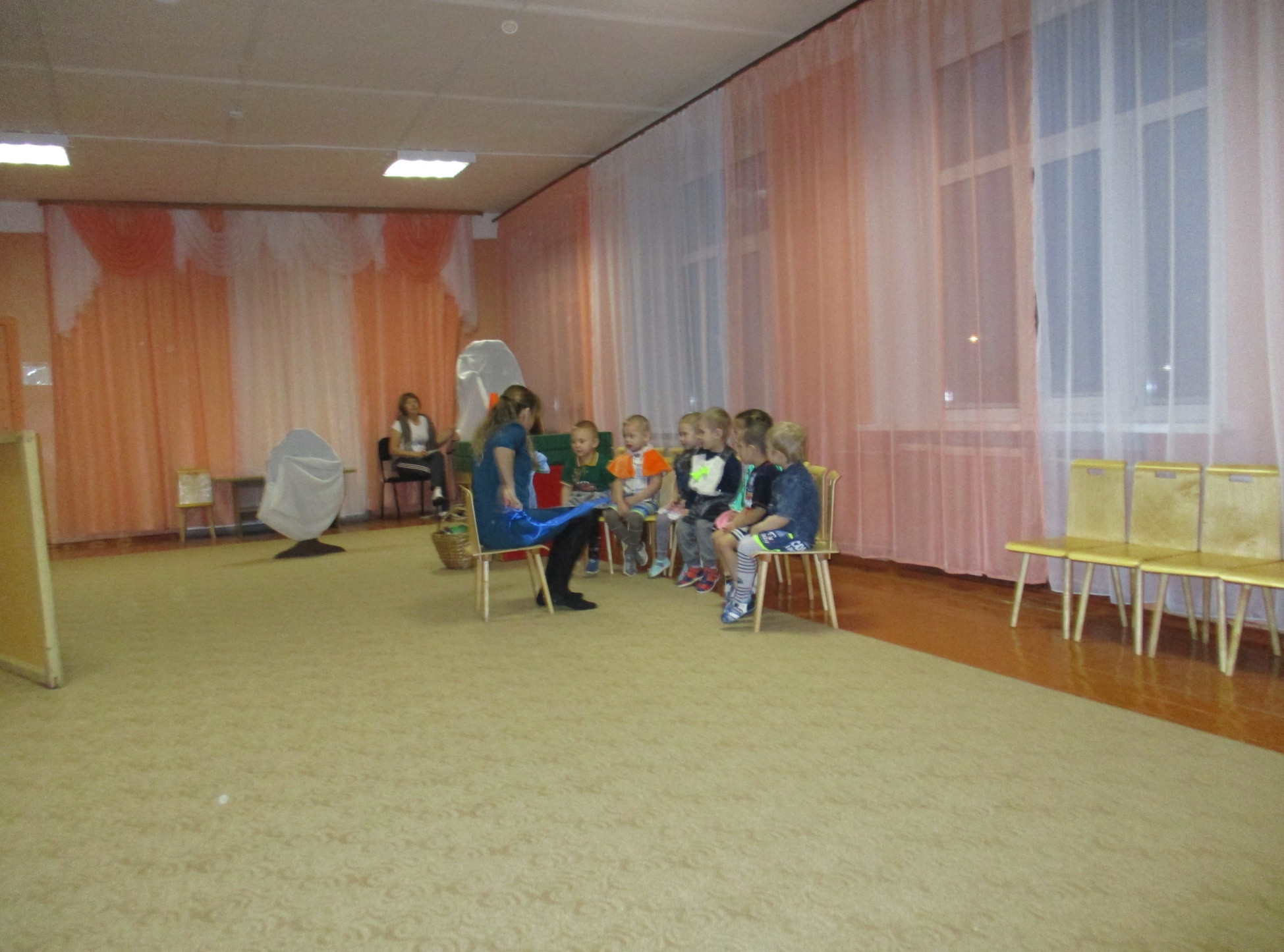 Где ты, рыжая (лиса).На лугу по кочкамПрыгают листочкиВыпуклые глазкиИ кривые лапкиТолько где же ушкиКто это?. (лягушка)Кто большой и косолапыйМед достал из улья лапой?Скушал сладость и реветьКак зовут его?. (медведь)Ой, зайчишкам не до смехаОт его клыков и мехаВ зайцах с детства знает толкЗлой, зубастый, серый.. . (волк)Маленький, беленькийПо лесочку прыг – прыг,По снежочку тык-тык (заяц).Кто под полом таится,Кошки боится (мышь).Молодцы, все загадки отгадали. А вы догадались из какой сказки все эти герои? Правильно. Эти герои из сказки «Теремок»Много сказок есть на светеСказки эти любят дети,А вот как они их знают,Я сама сейчас узнаю!Назовите сказки которые вы знаете.«Колобок»,«Курочка Ряба»,«Репка»,«Волк и 7 козлят»,«Кот, петух и лиса»,«Гуси-лебеди»,«Теремок»,«Маша и медведь», «Три медведя»,«Заюшкина избушка» и др. Молодцы! Как много сказок вы знаете. Ну раз вы много сказок знаете, значит сможете ответить, как называли   героев  в сказке «Теремок»? Как звали мышку? (Норушка.) А лягушку? (Квакушка.) А зайчика? (Побегайчик.) А лисичку? (Сестричка.) А волка? (Волчок-серый бочок.) Молодцы, знаете все имена героев. А сейчас давайте поиграем в эту сказку.Сказочная зарядка.Книга открывается,Сказка начинается(вытягиваем руки вперед ладошками вместе и медленно разводим их в стороны)Чтобы Ванечке напиться, Наклонился он к копытцу. Ах, скажите, где ребенок? Рядом маленький козленок!(наклоны вперед, разводим руки в стороны, показываем «рожки» и по –козлиному мекаем)Ох, как короб мой тяжел, Много я, медведь,прошёл, Сяду, сяду на пенек, Съем горячий пирожок(идем вразвалочку «медвежьей» походкой. Приседаем и начинаем перебрасывать воображаемый горячий пирожок с ладошки на ладошку, дуем на него)Скачет всадник на коне, На волшебном скакуне, Через горы и леса- Вот такие чудеса!(руки на пояс, прыгаем и скачем)Книга закрывается, Но сказка продолжается.(разводим руки в стороны и медленно смыкаем ладошки перед собой)Вот пришел и сказки час,Он зовет в театр нас.Вы садитесь, не стесняйтесь,Поудобнее располагайтесь.Дети садят на стулья А расскажу я вам сказку про теремок, который нашли звери на лесной поляне. Стоит в поле теремок, теремок –Он не низок, не высок, не высок.Кто, кто в теремочке живет?Кто, кто в невысок живет?Бежит мимо мышка-норушка. Увидела теремок, остановилась и спрашивает: Терем- теремок! Кто в тереме живёт?Никто не отзывается, вошла мышка в теремок и стала в нём жить.Вот по полю лягушка-квакушка скачет, остановилась и спрашивает. Терем- теремок! кто в тереме живёт? Я, мышка-норушка, а ты кто?Я лягушка-квакушка!Иди   ко мне жить!Прыгнула лягушка к мышке в теремок. Стали они жить-поживать, да на музыкальных инструментах играть.Прискакал зайка-попрыгайка, у дверей остановился, говорит. Терем- теремок! кто в тереме живёт? Я, мышка-норушка! Я – лягушка-квакушка! А ты кто?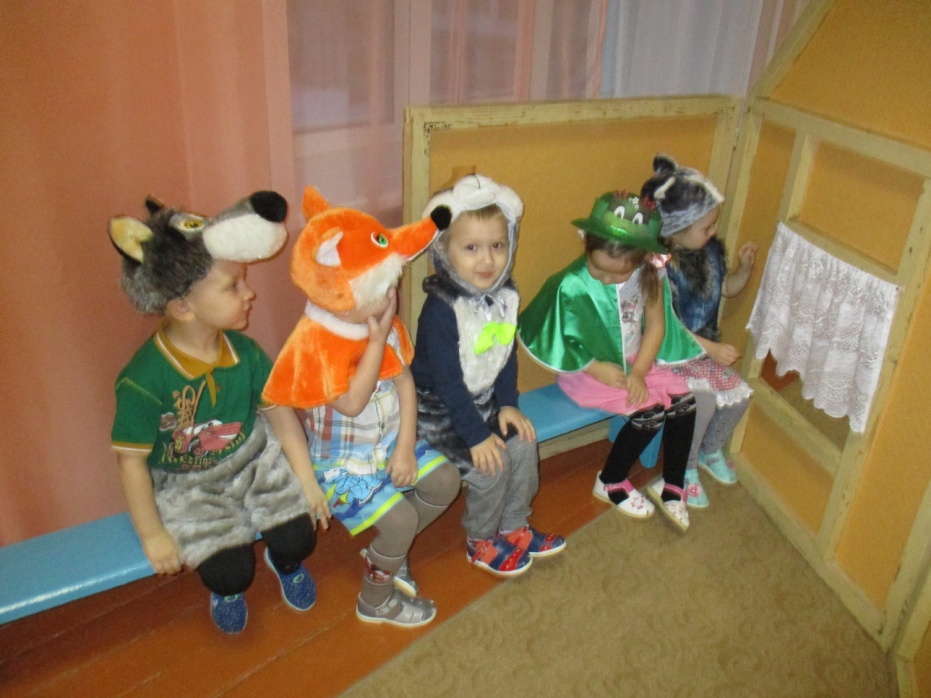  Я – зайка-попрыгайка!  Иди к нам  жить .Стоит в поле теремок, теремок.Он не низок, не высок, не высок!Вот по полю лисичка бежитИ вдруг видит, теремочек стоит.Терем-теремок, кто в тереме живет?Я, мышка-норушка.Я, лягушка-квакушка. Я, зайка-попрыгайка. А ты кто? Я, лисичка-сестричка.Иди к нам жить. И стало их теперь четверо. А мимо пробегал волк-зубами щёлк, увидал он теремок и спрашивает: «Кто в теремочке живет? Кто в невысоком живет?»Я лягушка -квакушка, я мышка-норушка, я зайка-попрыгайка, я лисичка-сестричка, а ты кто?А я волк зубами щёлк.Иди к нам жить.И стали они жить впятером.Вот пришёл к терему мишка-косолапый,стучитсяСтоит в поле теремок, теремок,Он не низок, не высок, не высок!Кто в теремочке живет?Кто в невысоком живет?Я лягушка -квакушка, я мышка-норушка, я зайка-попрыгайка, я лисичка-сестричка, я волк зубами щёлк.А ты кто?А я мишка-косолапый.Иди к нам жить.Полез мишка в теремок . Лез –лез -  никак не мог влезть и говорит: Я лучше у вас на крыше буду жить.Да ты нас раздавишь!Нет не раздавлю.Ну так полезай!Затрещал теремок, упал набок и весь развалился.Не плачте, мы сейчас новый теремок построим.Физ - минутка: «Строим дом». (Из больших пластмассовых модулей дети строят теремок)Построили они новый теремок, большой и красивый, и стали жить в нём все вместе. 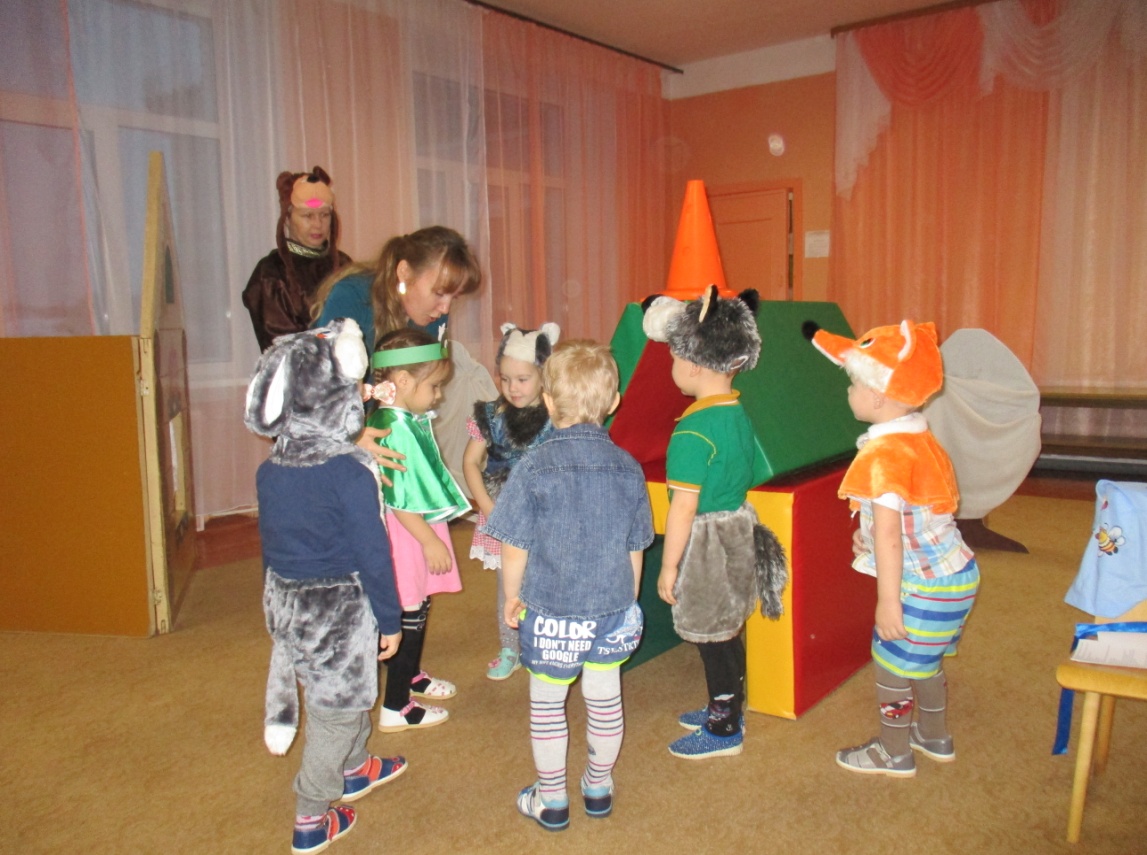 Ребята вот и закончилось наше путешествие по сказке «Теремок» мне очень понравилось, как вы играли, я говорю вам спасибо.  Все артистами сегодня побывали,Сказку «Теремок» мы показали.Все старались, молодцы,Похлопаем друг другу от души!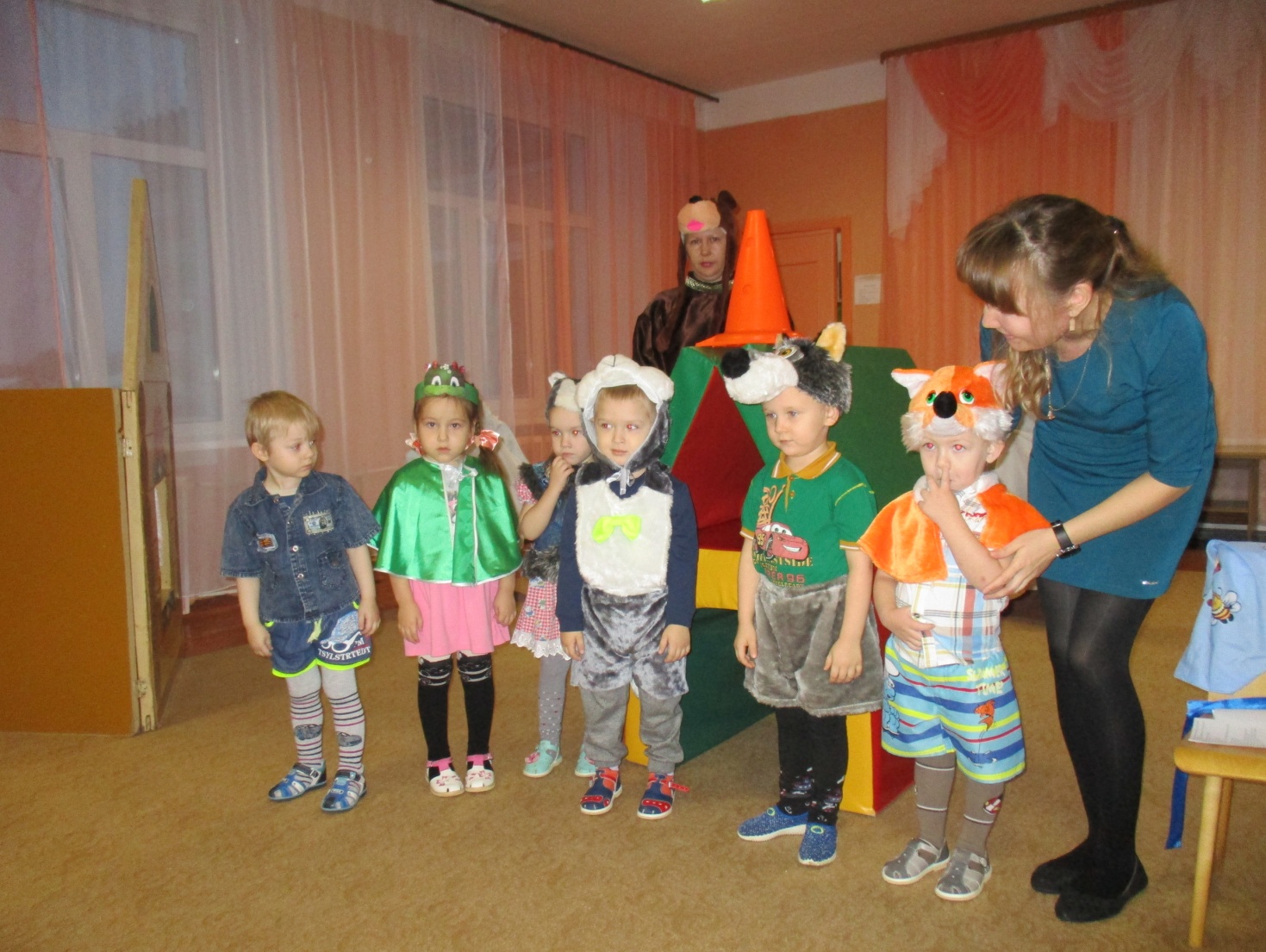 